<Nom de l'entreprise><Nom de l'entreprise><Nom de l'entreprise>ESTIMATIONESTIMATION<123 Adresse, Ville, État, Code postal/Poste> <123 Adresse, Ville, État, Code postal/Poste> <123 Adresse, Ville, État, Code postal/Poste> 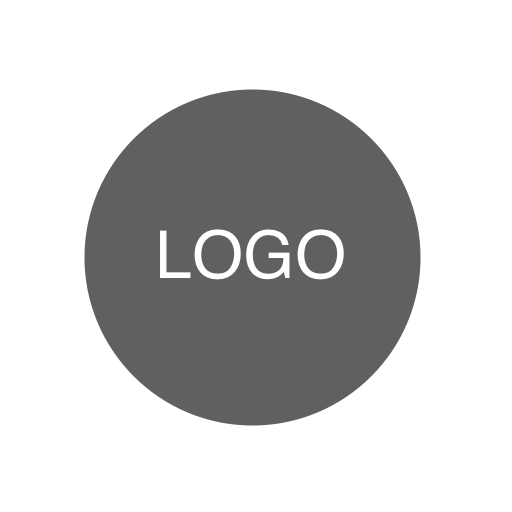 <Site Web, adresse e-mail><Site Web, adresse e-mail><Site Web, adresse e-mail><Numéro de téléphone><Numéro de téléphone><Numéro de téléphone>FACTURERENVOYEZ ÀEstimation n° :#INV0001<Nom de la personne-ressource><Nom / Service>Date:11/11/11<Nom de l'entreprise cliente><Nom de l'entreprise cliente>Valable:14 jours<Adresse><Adresse><Téléphone, e-mail><Téléphone>DESCRIPTIONDESCRIPTIONQTÉPRIX UNITAIRETOTAL0,000,000,000,000,000,000,000,000,00TOTAL0,00Merci pour votre entreprise!Merci pour votre entreprise!RABAIS0,00Merci pour votre entreprise!Merci pour votre entreprise!SOUS-TOTAL MOINS LA REMISE0,00Merci pour votre entreprise!Merci pour votre entreprise!TAUX D'IMPOSITION0,00 %Merci pour votre entreprise!Merci pour votre entreprise!TAXE TOTAL0,00Merci pour votre entreprise!Merci pour votre entreprise!EXPÉDITION/MANUTENTION0,00Total du devis$ -Termes et instructions<Ajouter des exigences de paiement ici, par exemple le montant du dépôt et le mode de paiement><Ajouter des exigences de paiement ici, par exemple le montant du dépôt et le mode de paiement><Ajouter des exigences de paiement ici, par exemple le montant du dépôt et le mode de paiement><Ajouter des exigences de paiement ici, par exemple le montant du dépôt et le mode de paiement><Ajouter des exigences de paiement ici, par exemple le montant du dépôt et le mode de paiement><Ajouter des conditions ici, par exemple : garantie, politique de retour...><Ajouter des conditions ici, par exemple : garantie, politique de retour...><Ajouter des conditions ici, par exemple : garantie, politique de retour...><Ajouter des conditions ici, par exemple : garantie, politique de retour...><Ajouter des conditions ici, par exemple : garantie, politique de retour...><Inclure le calendrier du projet><Inclure le calendrier du projet><Inclure le calendrier du projet><Inclure le calendrier du projet><Inclure le calendrier du projet>